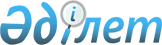 Об утверждении Инструкции по сопровождению пассажирских поездов строевыми подразделениями патрульной полиции органов внутренних дел на транспорте
					
			Утративший силу
			
			
		
					Приказ Министра внутренних дел Республики Казахстан от 21 декабря 2009 года № 485. Зарегистрирован в Министерстве юстиции Республики Казахстан 25 января 2010 года № 6018. Утратил силу приказом Министра внутренних дел Республики Казахстан от 2 февраля 2023 года № 115.
      Сноска. Утратил силу приказом Министра внутренних дел РК от 02.02.2023 № 115 (вводится в действие по истечении десяти календарных дней после дня его первого официального опубликования).
      Примечание РЦПИ!
      Порядок введения в действие приказа см. п. 6.
      В целях укрепления правопорядка, предупреждения и пресечения преступлений и правонарушений, обеспечения общественной безопасности на объектах железнодорожного транспорта, личной собственности, защиты прав и законных интересов пассажиров и работников проездных бригад, ПРИКАЗЫВАЮ:
      1. Утвердить прилагаемую Инструкцию по сопровождению пассажирских поездов строевыми подразделениями патрульной полиции органов внутренних дел на транспорте (далее - Инструкция).
      2. Начальникам Департаментов внутренних дел на транспорте:
      1) обеспечить изучение Инструкции личным составом органов и подразделений внутренних дел на транспорте;
      2) организовать сопровождение пассажирских поездов нарядами полиции на протяжении всего маршрута следования по территории Республики Казахстан в соответствии с Инструкцией.
      3. Признать утратившим силу приказ Министра внутренних дел от 5 декабря 2000 года № 664 "Об утверждении Положения о подразделениях патрульной полиции по сопровождению пассажирских поездов УВД на транспорте" (зарегистрированный в Реестре государственной регистрации нормативно-правовых актов за № 1340).
      4. Комитету административной полиции Министерства внутренних дел Республики Казахстан обеспечить государственную регистрацию настоящего приказа в Министерстве юстиции Республики Казахстан и его официальное опубликование.
      5. Контроль за исполнением настоящего приказа возложить на заместителя министра внутренних дел генерал-майора полиции Кулинич А.В. и Комитет административной полиции Министерства внутренних дел Республики Казахстан.
      6. Настоящий приказ вводится в действие по истечении десяти календарных дней после его первого официального опубликования. ИНСТРУКЦИЯ
по сопровождению пассажирских поездов строевыми
подразделениями патрульной полиции органов внутренних дел
на транспорте
1. Основные положения
      1. Настоящая Инструкция определяет порядок взаимодействия и работы нарядов строевых подразделений патрульной полиции по сопровождению пассажирских поездов по обеспечению правопорядка в поездах дальнего и местного сообщений (далее - "пассажирские поезда" или "поезда").
      2. Сопровождение пассажирских поездов нарядами полиции, выделяемых от строевых подразделений патрульной полиции по сопровождению пассажирских поездов, осуществляется в целях охраны общественного порядка, предупреждения, выявления и пресечения преступлений и административных правонарушений, обеспечения личной и имущественной безопасности пассажиров, и вагонного оборудования.
      В состав наряда полиции по сопровождению пассажирских поездов входят в зависимости от оперативной обстановки сотрудники других подразделений органов внутренних дел на транспорте.
      3. Правовую основу деятельности сотрудников строевых подразделений патрульной полиции по сопровождению пассажирских поездов составляют Конституция Республики Казахстан, Закон Республики Казахстан "Об органах внутренних дел Республики Казахстан", Инструкция по обеспечению охраны общественного порядка и дорожной безопасности сотрудниками органов внутренних дел Республики Казахстан, утвержденная приказом Министра внутренних дел от 28 января 2016 года № 10 дсп (зарегистрированный в Реестре государственной регистрации нормативно-правовых актов за № 13410) и настоящая Инструкция.
      Сноска. Пункт 3 - в редакции приказа Министра внутренних дел РК от 06.02.2020 № 91 (вводится в действие по истечении десяти календарных дней после дня его первого официального опубликования).


      4. Организационно-методическое обеспечение и общее руководство нарядами полиции по сопровождению пассажирских поездов осуществляет Управление общественной безопасности (далее - УОБ) Департаментов внутренних дел на транспорте (далее - ДВДТ). 2. Основные задачи нарядов полиции
по сопровождению пассажирских поездов
      5. Задачами нарядов полиции по сопровождению пассажирских поездов являются:
      1) обеспечение охраны общественного порядка и общественной безопасности в пассажирских поездах;
      2) предупреждение, предотвращение и пресечение преступлений, административных правонарушений, выявление, установление и задержание лиц их совершивших или находящихся в розыске (дезертиров), принятие мер в установленном законом порядке;
      3) обеспечение безопасности пассажиров и работников поездных бригад при выполнении ими служебных обязанностей, установление личности нарушителей;
      4) принятие совместно с работниками железнодорожного транспорта (дежурными по станции, вокзалу, начальниками поездов, старшими проводниками вагонов пригородного поезда) мер по недопущению посадки и высадки пассажиров на ходу поезда, проезда граждан на подножках, сцепках, крышах и в нерабочих тамбурах вагонов;
      5) проведение осмотра вагонов по прибытию поезда на конечную станцию, высадка из них посторонних лиц, доставление их при наличии законных оснований в линейный отдел внутренних дел (далее - ЛОВД), линейное отделение внутренних дел (далее - ЛоВД), линейный пункт полиции (далее - ЛПП) для проверки и составления протокола;
      6) при получении сообщений и заявлений о готовящемся или совершенном преступлении в поезде своевременное прибытие к месту происшествия и принятие мер по розыску и задержанию правонарушителей, оказание помощи пострадавшим;
      7) обеспечение охраны места происшествия с целью сохранения предметов, на которых имеются следы преступления и других вещественных доказательств;
      8) установление свидетелей и потерпевших (фамилия, имя, отчество, место жительства и работы, номера телефона), приметы скрывшихся преступников, похищенных вещей, других обстоятельств преступления и передача этих сведений в дежурную часть ближайшего ДВДТ, ЛОВД, ЛоВД, ЛПП;
      9) составление схемы и протокола осмотра места происшествия, опрос потерпевших и свидетелей;
      10) проведение других неотложных действий, необходимых для быстрейшего раскрытия преступления и задержания преступников;
      11) информирование начальника поезда, старшего проводника вагона пригородного поезда о выявленных нарушениях должностных инструкций работниками поездной бригады, для принятия мер реагирования;
      12) получение от работников железнодорожного транспорта необходимых сведений, а также их служебную документацию, если имеются достаточные основание подозревать их в совершении преступления или административного правонарушения;
      13) наблюдение за лицами, проявляющих неестественное поведение (пытающихся избавиться любыми способами от имеющихся при них вещей, избежать встречи с сотрудником полиции);
      14) высаживание пассажиров и работников поездных бригад из поезда на остановочных пунктах в установленном порядке, если они при посадке или в пути следования, нарушают общественный порядок, совершили или были застигнуты при совершении преступлений. О каждом правонарушении, связанном с высадкой пассажиров и работников поездных бригад из поезда, докладывать рапортом на имя начальника ДВДТ, ЛОВД, ЛоВД, ЛПП с указанием даты, времени, места и оснований снятия, задержания. Рапорт и иные собранные материалы передаются вместе с задержанным оперативному дежурному, дежурному полицейскому по ЛОВД, ЛоВД, ЛПП;
      15) обеспечение перевозчиков аудиокассетами с записями о профилактических мерах по охране общественного порядка и общественной безопасности в пассажирских поездах;
      16) совместно с начальником поезда, старшим проводником вагона пригородного поезда или лицом, его заменяющим обеспечить регулярную трансляцию по поездному радио информации профилактического характера, в том числе о наличии в поезде наряда полиции и месте его нахождения;
      17) проведение индивидуально-профилактических бесед с пассажирами с целью предупреждения распития спиртных напитков в вагонах, повышения ответственности пассажиров за сохранность ручной клади, разъяснение необходимости хранения документов и наиболее ценных предметов при себе или в рундуках, закрытие в ночное время дверей купе на защелку, а так же недопустимость оставления вещей без присмотра. При этом без крайней необходимости не беспокоить пассажиров;
      18) предупреждение террористических актов, путем осмотра мест вероятной установки взрывных устройств, а также разъяснительной работы с работниками поездных бригад об усилении бдительности и действиях при обнаружении подозрительных предметов;
      19) принятие мер по спасению людей, оказанию помощи пострадавшим при крушениях, авариях, пожарах, стихийных бедствиях и других чрезвычайных обстоятельствах, обеспечение охраны места происшествия, имущества пассажиров, информирование о происшествиях в ближайшие органы внутренних дел и управления (службы) по чрезвычайным ситуациям. 3. Организация работы строевых подразделений
патрульной полиции по сопровождению пассажирских поездов
      6. За строевыми подразделениями патрульной полиции по сопровождению пассажирских поездов закрепляются пассажирские поезда как республиканского (местного), так и межгосударственного формирования и обслуживаемые маршруты (участки) на основе разрабатываемых ежемесячно единых типовых графиков, утверждаемых начальником ДВДТ или его заместителем по службе, начальниками ЛОВД или заместителями по службе. В графике указываются номера сопровождаемых поездов, маршруты (участки) их сопровождения, место и время пересадки нарядов на предусмотренные маршрутом поезда.
      Дислокация, штатная численность строевых подразделений патрульной полиции по сопровождению пассажирских поездов с учетом протяженности и загруженности участков обслуживания определяется начальником ДВДТ.
      7. Сопровождение нарядами полиции поездов осуществляется сквозным способом, то есть одним нарядом полиции от пункта формирования поезда до приграничного пункта в пределах участка обслуживания ДВДТ или эстафетным, то есть несколькими нарядами полиции в пределах участков обслуживания ЛОВД, ДВДТ.
      8. Каждому наряду полиции по сопровождению пассажирских поездов выдается типовой маршрутный лист по форме согласно приложению к настоящей Инструкции, в котором указывается:
      1) цель выезда наряда полиции;
      2) кому выдано, (Ф.И.О, должность, звание сотрудников);
      3) маршрут сопровождения нарядами полиции пассажирских поездов от станции до станции и обратно.
      На обратной стороне маршрутного листа указывается кем из руководства ДВДТ, ЛОВД, строевого подразделения по сопровождению пассажирских поездов проведен инструктаж, отметка начальника поезда, старшего проводника вагона пригородного поезда о состоянии обстановки в пассажирском поезде, отметка дежурного ЛоВД, ЛПП, дислоцирующегося на маршруте сопровождения, а также отметки и замечания проверяющих по несению службы нарядом полиции.
      9. Наряд полиции по сопровождению пассажирских поездов бесплатно проезжает по всему маршруту следования поезда, указанному в маршрутном листе.
      10. Организацию службы наряда по сопровождению поездов осуществляет начальник ЛОВД или его заместитель, которые по предложению командира строевого подразделения, определяют состав наряда полиции, в количестве не менее 2 сотрудников полиции при нахождении в пути до 12 часов в обоих направлениях, при следовании более 12 часов не менее 3 и не более 4 сотрудников. Старшего наряда назначают из числа наиболее опытных сотрудников.
      11. График работы нарядов полиции составляется таким образом, чтобы в пути следования одновременно несли службу не менее 2 сотрудников.
      Не допускается направление нарядов полиции в поезда, сопровождаемые сотрудниками других ДВДТ, ЛОВД по всему маршруту следования, за исключением направления сотрудников в составе следственно-оперативных групп органов внутренних дел на транспорте.
      12. Начальники УОБ ДВДТ организуют своевременное обобщение сведений о сопровождаемых нарядами полиции поездах по всему маршруту следования и направление информации в другие ДВДТ, по участкам которых курсируют эти поезда.
      13. Сотрудники полиции в составе нарядов по сопровождению поездов несут службу в форменной одежде и оснащаются необходимой экипировкой, специальными средствами, табельным оружием по нормам положенности.
      14. Сотрудники, назначенные в наряд по сопровождению пассажирских поездов, за 1 час до отправления в рейс прибывают в дежурную часть ЛОВД, ЛоВД. Оперативный дежурный по ЛОВД, ЛоВД отмечает прибывших в постовой ведомости, осматривает их внешний вид, выдает табельное оружие согласно нормам положенности, проверяет экипировку, опрашивает о состоянии здоровья, знакомит с ориентировками о совершенных преступлениях, приметах разыскиваемых лиц, похищенного имущества и другими сообщениями, контролирует запись сведений в служебных книжках, оформляет и выдает маршрутный лист. При обнаружении недостатков в вопросах подготовки наряда полиции к несению службы оперативный дежурный по ЛОВД, ЛоВД принимает меры к их устранению и докладывает ответственному от руководства ЛОВД, ЛоВД о готовности наряда полиции к несению службы. Маршрутный лист заполняется сотрудником подразделения общественной безопасности, ответственным за сопровождение пассажирских поездов, подписывается начальником ДВДТ, ЛОВД или его заместителями и заверяются круглой мастичной печатью с названием органа внутренних дел.
      15. Ответственный от руководства ЛОВД, ЛоВД проводит инструктаж наряда, проверяет знание функциональных обязанностей, отдельных положений нормативных актов, правил применения огнестрельного оружия, специальных средств и физической силы, а также настоящей Инструкции, ставит конкретные задачи.
      16. Приступая к несению службы, не позднее чем за 30 минут до отправления поезда, старший наряда полиции представляется начальнику поезда, или старшему проводнику вагона пригородного поезда, предъявляет служебное удостоверение и маршрутный лист, выясняет обстановку, согласовывает порядок работы на перроне при посадке пассажиров и во время отправления поезда с таким расчетом, чтобы обслуживаемый поезд с обеих сторон находился под постоянным наблюдением сотрудников полиции.
      17. Начальник поезда, старший проводник вагона пригородного поезда вносит в рейсовый журнал фамилии и инициалы сотрудников, входящих в наряд полиции по сопровождению поезда, номера их служебных удостоверений и маршрутных листов.
      18. После отправления пассажирского поезда наряд полиции обходит весь состав, осматривает места возможного совершения правонарушений, сокрытия запрещенных к перевозке предметов и веществ, устанавливает взаимодействие с проводниками вагонов, другими работниками поездной бригады, работниками вагона-ресторана, информирует их о порядке связи с нарядом полиции в пути следования.
      19. В пути следования наряд полиции выполняет службу путем патрулирования, находясь в движении по составу в целях постоянного контроля за обстановкой и оперативного реагирования на ее изменение.
      20. На остановочных пунктах, старший наряда полиции устанавливает взаимодействие с дежурным нарядом полиции ЛОВД, ЛоВД, ЛПП дислоцирующихся на маршруте сопровождения, о чем ставится отметка в маршрутном листе наряда полиции по сопровождению поездов. Так же наряд полиции участвует в охране общественного порядка во время стоянки и при отправлении поезда.
      21. Оперативные дежурные, дежурные полицейские по ЛОВД, ЛоВД, ЛПП, расположенных на маршруте следования сопровождаемых поездов, обеспечивают постоянный обмен информацией об изменениях оперативной обстановки, организуют взаимодействие нарядов полиции во время стоянок поездов, осуществляют в установленном порядке контроль за несением службы нарядами патрульной полиции в поездах независимо от их подчиненности.
      22. Наряды полиции по сопровождению пассажирских поездов беспрепятственно могут пользоваться в служебных целях средствами ведомственной связи.
      23. Сотрудники, входящие в состав наряда полиции по сопровождению поезда, могут оставить поезд в случаях:
      1) пресечения преступлений на станциях, разъездах, обгонных пунктах;
      2) документирования совершенных противоправных действий и охраны места происшествия;
      3) осуществления преследования скрывающихся преступников и доставления их в ЛОВД, ЛоВД, ЛПП;
      4) оказания содействия работникам железнодорожного транспорта и сотрудникам полиции, работающим на станциях по пресечению преступлений и административных правонарушений, оказанию помощи пострадавшим при происшествиях, преступлениях и при несчастных случаях, а также чрезвычайных обстоятельствах на железнодорожном транспорте и объектах.
      24. Распоряжение об оставлении поезда дает старший наряда полиции, а в исключительных случаях оперативный дежурный по ДВДТ, ЛОВД, строевого подразделения по сопровождению пассажирских поездов, ЛоВД по участку обслуживания которого следует поезд, о чем последний делает отметку в маршрутном листе. Порядок дальнейшего следования наряда полиции (отдельных сотрудников) определяется руководителями ДВДТ, ЛОВД, строевого подразделения по сопровождению пассажирских поездов, ЛоВД, ЛПП на участке обслуживания которых возникли обстоятельства, указанные в настоящем пункте. По возвращении к постоянному месту службы старший наряда полиции докладывает рапортом начальнику ДВДТ, ЛОВД, ЛоВД, ЛПП, командиру строевого подразделения по сопровождению пассажирских поездов, о причинах оставления сотрудниками полиции сопровождаемого поезда и принятых мерах.
      25. При эстафетном сопровождении поездов старший наряда полиции, передающий поезд для дальнейшего сопровождения другому наряду полиции, информирует его об обстановке, лицах, вызывающих подозрение, об отношении к охране общественного порядка работников поездной бригады. В маршрутном листе наряда полиции, принимающего поезд, и рейсовый журнал вносятся записи о передаче поезда под сопровождение новому наряду полиции.
      26. В случаях оперативной отработки пассажирского поезда сотрудниками других ДВДТ, ЛОВД, ЛоВД, ЛПП старший наряда полиции сопровождающего поезд обязан занести в служебную книжку данные старшего этой группы, проинформировать его об обстановке в поезде и при необходимости оказать практическую помощь в выполнении служебных задач.
      27. По прибытию на станцию пересадки, на которой нет ЛОВД, ЛоВД, ЛПП старший наряда обеспечивает охрану общественного порядка на территории вокзала (станции). Наряд полиции должен находиться на перроне вокзала (станции) не позднее, чем за 10-15 минут до прибытия поезда, подлежащего сопровождению от станции пересадки, и участвовать в обеспечении общественного порядка при посадке (высадке) пассажиров.
      28. О результатах сопровождения каждого пассажирского поезда, о выявленных нарушениях и замечаниях старший наряда полиции делает запись в рейсовом журнале. 4. Меры работников железнодорожного транспорта,
принимаемые при содействии строевым подразделениям патрульной
полиции по сопровождению пассажирских поездов
      29. При исполнении служебных обязанностей работникам железнодорожного транспорта необходимо всесторонне содействовать нарядам строевых подразделений патрульной полиции, обеспечивающим сопровождение пассажирских поездов, в этих целях:
      1) принимать меры по поддержанию порядка в вагонах, проводить разъяснительную работу с пассажирами с целью организации надлежащего хранения личных вещей и предметов в пути следования;
      2) незамедлительно сообщать о всех преступлениях и административных правонарушениях начальнику поезда, старшему проводнику вагона пригородного поезда и нарядам полиции. Если поезд не сопровождается нарядом полиции, соответствующая информация передается в дежурную часть ближайшего ДВДТ, ЛОВД, ЛоВД, ЛПП;
      3) до прибытия на место преступления нарядов полиции или следственно-оперативной группы органов внутренних дел на транспорте принимать меры к сохранению обстановки и следов преступления, уточнять приметы преступников, сведения о потерпевших и свидетелях, похищенных предметах и вещах, передавать эту информацию нарядам полиции, а при их отсутствии - в дежурную часть ближайшего ДВДТ, ЛОВД, ЛоВД, ЛПП по маршруту следования поезда;
      4) постоянно выделять в штабном вагоне внутриреспубликанского сообщения места 35 и 36, и в поездах повышенной комфортности ("Patenes Talgo S.A" и другие) места 19 и 20 для наряда полиции по сопровождению пассажирских поездов, а также при служебной необходимости предоставить право пользования средствами ведомственной связи;
      5) обеспечивать на основании маршрутного листа бесплатный проезд сотрудников транспортной полиции в пределах обслуживаемого участка;
      6) оказывать необходимую помощь нарядам полиции по сопровождению пассажирских поездов в выполнении ими задач по охране общественного порядка и обеспечении общественной безопасности;
      7) представлять нарядам полиции для проверки служебные документы, а также доступ в служебные и технические помещения при наличии информации о совершенном (совершаемом) преступлении или ином правонарушении, а также о несчастном случае, если имеются достаточные основания полагать, что там находится оружие, боеприпасы, взрывчатые вещества, взрывные устройства, наркотические средства или психотропные вещества, предметы имеющие особую историческую ценность, незаконно использующиеся объекты авторского и смежного права, контрафактная продукция, материалы порнографического характера, другие предметы или контрабандные товары, оборот которых в Республике Казахстан запрещен или ограничен;
      8) обеспечивать трансляцию по поездному радио информационных записей профилактического характера.
      30. Начальник поезда, старший проводник вагона пригородного поезда при исполнении служебных обязанностей вправе:
      1) вносить в маршрутные листы нарядов полиции информацию об оперативной обстановке в поезде, замечания по исполнению сотрудниками своих обязанностей и предложения по их устранению;
      2) информировать начальников ЛОВД, ЛоВД от которых назначены наряды полиции, а при необходимости начальников ДВДТ по участку обслуживания которых следует поезд, о фактах грубого нарушения служебной дисциплины в пути следования нарядами полиции, сопровождающими поезд;
      3) при нарушении пассажирами общественного порядка и совершении ими преступлений, принудительной высадке из поезда пассажиров, если они не подчиняются законным требованиям работников поездной бригады обращаться за помощью к нарядам полиции;
      4) вносить через соответствующие железные дороги (отделения) и резервы проводников предложения руководителям ДВДТ, ЛОВД о принятии необходимых мер по обеспечению общественного порядка, личной и имущественной безопасности пассажиров и работников поездных бригад. 5. Контроль за работой нарядов строевых
подразделений по сопровождению пассажирских поездов
      31. Контроль за работой нарядов строевых подразделений по сопровождению пассажирских поездов, осуществляется независимо от их подчиненности руководящим и инспекторским составом ДВДТ, строевых подразделений по сопровождению пассажирских поездов, ЛОВД в пути следования и на станциях во время стоянок поездов по месту дислокации ДВДТ, ЛОВД.
      32. При проверках особое внимание обращается на соблюдение нарядами полиции служебной дисциплины, сохранность табельного оружия и специальных средств, выполнение требований нормативных правовых актов и настоящей Инструкции. О результатах проведенных проверок проверяющие делают отметки в маршрутных листах нарядов полиции и докладывают руководителям по подчиненности.
      33. Во время длительных стоянок поезда (более 20 минут) на станциях, где имеются ДВДТ, ЛОВД, старшие нарядов полиции либо по их поручению входящие в состав наряда сотрудники полиции докладывают оперативному дежурному по ДВДТ, ЛОВД о состоянии общественного порядка в поезде. Оперативный дежурный по ДВДТ, ЛОВД делает об этом отметку в маршрутном листе наряда полиции с проставлением штампа дежурной части.
      34. Наряды полиции по прибытии на конечный пункт маршрута докладывают оперативному дежурному по ДВДТ, ЛОВД о состоянии правопорядка в поезде. На время, не связанное с охраной поезда в парке отстоя и обеспечением правопорядка на прилегающей территории, табельное оружие и спецсредства сдаются на временное хранение в дежурную часть ДВДТ, ЛОВД.
      35. Оперативный дежурный по ДВДТ, ЛОВД записывает в рабочую тетрадь сведения о составе прибывших нарядов полиции, времени их прибытия, номерах сопровожденных и подлежащих сопровождению поездов, наличии оружия и специальных средств, определяет способ связи с ними при нахождении их в парках отстоя поездов и обеспечивает контроль за их работой.
      36. Контроль за пребыванием нарядов полиции в парках отстоя поездов также осуществляется руководящим и инспекторским составом ДВДТ, ЛОВД. Результаты проверок отражаются в маршрутных листах нарядов полиции, а также постовых ведомостях ДВДТ, ЛОВД.
      37. Перед отправлением наряда полиции в обратный путь ответственный от руководства службы и оперативный дежурный ДВДТ, ЛОВД проводит его инструктаж, выдает оружие и спецсредства, сданные нарядом полиции на временное хранение в дежурную часть, о чем делается отметка в маршрутном листе.
      38. Начальники УОБ ДВДТ, ЛОВД обеспечивают сбор, обобщение и направление ежеквартально в соответствующие строевые подразделения по сопровождению пассажирских поездов информации о результатах проверок несения службы нарядами полиции при сопровождении поездов.
      39. В случаях грубого нарушения требований настоящей Инструкции, либо допущения чрезвычайных происшествий, наряды полиции или отдельные сотрудники, входящие в их состав, отстраняются от дальнейшего несения службы лицами, на которых возложен контроль за их работой. Информация об этом незамедлительно направляется в соответствующий ДВДТ.
      40. По окончании сопровождения, маршрутный лист наряда полиции заверяется подписью начальника поезда, старшего проводника вагона пригородного поезда.
      41. При возвращении из поездки наряды полиции докладывают о выполнении служебного задания оперативному дежурному по ДВДТ, ЛОВД, строевого подразделения по сопровождению пассажирских поездов, сдают ему заполненные маршрутные листы и рапорта о результатах сопровождения поездов.
      42. Оперативный дежурный по ДВДТ, ЛОВД, строевому подразделению по сопровождению пассажирских поездов докладывает руководству ДВДТ, ЛОВД, строевого подразделения по сопровождению пассажирских поездов результаты работы нарядов полиции за сутки и передает им на рассмотрение заполненные маршрутные листы и рапорта. Маршрутные листы подлежат хранению в соответствующем номенклатурном деле в установленном порядке.
      43. Результаты работы нарядов полиции учитываются и оцениваются руководителями ДВДТ, ЛОВД и командирами строевых подразделений по сопровождению пассажирских поездов в порядке, установленном нормативными правовыми актами МВД Республики Казахстан.
      44. Начальники УОБ ДВДТ обеспечивают ежеквартальный учет результатов работы строевых подразделений патрульной полиции по сопровождению поездов, а также своевременное направление информации в Комитет административной полиции МВД Республики Казахстан.              ____________________________________________________________________
                               наименование органа внутренних дел                          " ___ " __________ 20___ г. гор. ____________                          МАРШРУТНЫЙ ЛИСТ № _______
      Сноска. Приложение - в редакции приказа Министра внутренних дел РК от 06.02.2020 № 91 (вводится в действие по истечении десяти календарных дней после дня его первого официального опубликования).
      Согласно Инструкции по сопровождению пассажирских поездов строевыми подразделениями патрульной полиции, утвержденной приказом Министра внутренних дел от ____ № __ сотрудники ОВД осуществляющие в целях обеспечения охраны общественного порядка и безопасности сопровождение пассажирских поездов, имеют право при наличии (настоящего) маршрутного листа беспрепятственного и бесплатного проезда в скорых, пассажирских, пригородных  и грузовых поездах, независимо от места их формирования, а также в локомотивах по всему участку обслуживания ДП на транспорте.
      Выдано: _________________________________________________________                         (должность, звание, Ф.И.О.)
      ________________________________________________________________
      Для сопровождения п/п № ____________ сообщением __________________
      от ст ________________________________ до ст _______________________
      и обратно п/п № _________________ сообщением _____________________
      от ст ________________________________ до ст _______________________
      далее п/п № ___________________ сообщением _______________________
      от ст __________________________ до ст _____________________________
      Цель выезда: _____________________________________________________
      Сотрудники транспортной полиции при сопровождении поездов на участках железных дорог Республики Казахстан, проходящих:
      - по территории Российской Федерации, руководствуются нормами Соглашения между Правительством Российской Федерации и Правительством Республики Казахстан об особенностях правового регулирования деятельности предприятий, учреждений и организаций железнодорожного транспорта от 18 октября 1996 года;
      - по территории Кыргызской Республики - нормами Соглашения между Правительством Кыргызской Республики и Правительством Республики Казахстан об особенностях правового регулирования деятельности предприятий, учреждений и организаций железнодорожного транспорта от 8 апреля 1997 года.
       Начальник ДП на транспорте должность, звание, подпись, ФИО, (гербовая печать).
      Инструктаж провели:
      1. ___________________________________________________________________
      2. __________________________________________________________________                                      обратная сторона
      ______________________________________________________________________
      отметка оперативных дежурных ЛОП и ЛПОВД на обслуживаемом участкеДП на транспорте (тел. __________________________)
      СПИСОК ПРАВОНАРУШИТЕЛЕЙ
      Отметка начальника поезда ____________________________________________
      ___________________________________________________________________
      Отметка старшего проводника вагона пригородного поезда _________________
      ___________________________________________________________________
      Отметка проверяющего _______________________________________________
      ___________________________________________________________________
					© 2012. РГП на ПХВ «Институт законодательства и правовой информации Республики Казахстан» Министерства юстиции Республики Казахстан
				
Министр
С. Баймаганбетов
"Согласовано"
Министр транспорта и
коммуникаций
Республики Казахстан
____________ А. Кусаинов
21 декабря 2009 годаУтверждена
приказом Министра внутренних дел
Республики Казахстан
от 21 декабря 2009 года № 485 Приложение к Инструкции по
сопровождению пассажирских поездов
строевыми подразделеньями
патрульной полиции органов
внутренних дел на транспорте(форма)
№ п/п
ЛОП, ЛПОВД
Дата
Ф.И.О.
Роспись
Дата
Ф.И.О.
Роспись
1.
ст.
2.
ст.
3.
ст.
4.
ст.
5.
ст.
6.
ст.
7.
ст.
8.
ст.
9.
ст.
10.
ст.
№ п/п
Ф.И.О. задержанного
Статья КРКоАП
Кто оформил
Кто принял
1.
2.
3.
4.
5.
6.
7.
8.
9.
10.